语  文  试  题一、语言文字运用（单选题，共9题，第4142题各3分，4349题各4分，满分34分）41.下列词语中加点的字，读音完全相同的一组是（3分）  A.反映        应景         应有尽有     硬朗B.本末倒置    倒地不起     报道         报到C.靓丽        量体裁衣     踉跄         晾晒D.桑葚儿      渗透         谨慎         海市蜃楼42.下列词语中，没有错别字的一项是（3分）  A.骄阳       娇媚           不胫而走      瑕不掩瑜B.云霄       旁证博引       栉风沐雨      至理名言C.赡养       功亏一篑       精兵减政      欢呼鹊跃D.一揽表     一愁莫展       按部就班      脱颖而出43.下列成语出处和解释都正确的一项是（4分）A.“踌躇满志”出自《庄子·庖丁解牛》，在文中意为：壮志满怀，准备成就一番大事业。B.“钩心斗角”出自《阿房宫赋》，在文中意为：各用心机，互相排挤。C.“缘木求鱼”出自《孟子·齐桓晋文之事》，在文中意为：方向、方法不对，一定达不到目的。 D.“锲而不舍”出自《师说》，在文中意为：一直不停地刻下去。44.在下面一段话的空缺处依次填入词语，最恰当的一项是（4分）  针对同学们意识不到缺考    的情况，学校加强了这方面的警示教育，收到了良好    ，关于这方面的深入探究，也取得了一些调研    。A.成果  后果  效果          B.后果  效果  成果C.后果  结果  效果D.后果  结果  成果45.对下面某航空公司标志的理解，不恰当的一项是（4分）    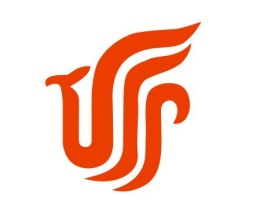 A.凤凰为百鸟之王。以凤凰为主造型，喻示企业奋力进取、争创一流的发展目标。B.“凤凰者，仁鸟也”，“见则天下宁”，喻示企业推崇“传递吉祥”的服务精神。C.凤凰“出于东方君子之国，翱翔四海之外”，有“中国、国际、飞行”等寓意。D.造型以简洁舞动的线条展现凤凰姿态，同时又是“最舒服”的汉语拼音的首字母，意味着企业致力提供最优秀、最舒心的服务。46.下列作品、体裁、朝代（国别）、作家，对应正确的一项是（4分）A.《登岳阳楼》——诗歌——唐代——范仲淹B.《故都的秋》——散文——现代——梁实秋C.《牡丹亭》——戏剧——明代——汤显祖D.《老人与海》——小说——英国——海明威47. 下列有关文学常识的表述，正确的一项是（4分）  A.《史记》作者司马迁创造的编年体，自汉以后一直是历代王朝正史所沿用的体例。B.曹操《短歌行》中“青青子衿，悠悠我心”句，所表达的心情是孤独无依。C.“三苏”是著名的文学家族，其中苏轼是苏辙的父亲。D.《红楼梦》的作者曹雪芹一生经历过康熙、雍正、乾隆三个时期。48.《红楼梦》中元春的判词是（4分）A.才自精明志自高，生与末世运偏消。清明涕送江边望，千里东风一梦遥。B.勘破三春景不长，缁衣顿改昔年妆。可怜绣户侯门女，独卧青灯古佛旁。C.二十年来辨是非，榴花开处照宫闱。三春争及初春景，虎兕相逢大梦归。D.子系中山狼，得志便猖狂。金闺花柳质，一载赴黄粱。49. 传统建筑常悬挂楹联，以凸显建筑主题，增添人文情趣。下列各选项中，楹联与建筑搭配不当的一项是（4分）  　A.天下名山僧占多，也该留一二奇峰，栖吾道友；世间好语佛说尽，谁识得五千妙论，出我仙师——用于道观　B.真实不虚，大慈悲，度一切苦厄；意识无界，空色相，现五蕴光明——用于观音祠 　C.翁去八百年，醉乡犹在；山行六七里，亭影不孤——用于醉翁亭　D.松声竹声钟磬声，声声自在；山色水色烟霞色，色色皆空——用于书院 二、文言文阅读（单选题，共4题，每题4分，满分16分）阅读下面文言文，完成5053题。国家声教覃敷，人文蔚起，加恩科目，乐育群才，彬彬乎盛矣。朕惟博学鸿词之科，所以待卓越淹通之士，俾之黼黻皇猷，润色鸿业，膺著作之任，备顾问之选。圣祖仁皇帝康熙十七年，特诏内外大臣荐举博学鸿词，召试授职。一时名儒硕彦，多与其选，得人号为极盛。迄今数十年来，馆阁词林，储才虽广，而宏通博雅、淹贯古今者，未尝广为搜罗，以示鼓励。自古文教修明之日，必有瑰奇大雅之才。况蒙圣祖仁皇帝六十余年寿考作人之盛，涵濡教泽，薄海从风。朕延览维殷辟门吁俊敦崇实学谕旨屡颁宜有品行端醇文才优赡枕经葄史殚见洽闻足称博学鸿词之选者所当特修旷典嘉与旁求。除现任翰詹官员无庸再膺荐举外，其他已仕未仕之人，在京著满汉三品以上，各举所知，汇送内阁。在外著督抚会同该学政，悉心体访，遴选考验，保题送部，转交内阁。务期虚公详慎，搜拔真才。朕将临轩亲试，优加录用。广示兴贤之典，茂昭稽古之荣。应行事宜，著大学士九卿会议具奏。（节选自《世宗宪皇帝圣训》）50.对下列句子中加点字词的解释，不正确的一项是（4分）  A.彬彬乎盛矣        彬彬：文雅。B.俾之黼黻皇猷      俾：使（达到某种效果）。C.淹贯古今者        淹：广博。D.文才优赡          赡：供给，给养。51.“涵濡教泽，薄海从风”在文中的意思是（4分） A.延揽人才，海纳百川。 B.重文兴教，影响遍及海内外。C.考试规模大，录取的范围包括海内外。D.教育水平高，吸引了很多海外的人来学习。52.下列对原文有关内容的理解，正确的一项是（4分） A.文中的“朕”指的是康熙。B.“膺著作之任”和“在京著满汉三品以上”中的“著”字意思相同。C.这道上谕中提到朝廷拟举行第一次博学鸿词科考试。D.文中提到可以参与博学鸿词科考试的人包括已经做官的人。53.下列对文中划线部分的断句，正确的一项是（4分）A.朕延览维/殷辟门吁/俊敦崇实/学谕旨屡颁/宜有品行/端醇文才/优赡枕经/葄史殚见/洽闻足称/博学鸿词之选者所当/特修旷典/嘉与旁求B.朕延览维殷辟门吁俊/敦崇实学谕旨/屡颁宜有品行端醇/文才优赡/枕经葄史/殚见洽闻足称/博学鸿词之选者/所当特修/旷典嘉与旁求C.朕延览维殷/辟门吁俊/敦崇实学/谕旨屡颁/宜有品行端醇/文才优赡/枕经葄史/殚见洽闻/足称博学鸿词之选者/所当特修旷典/嘉与旁求D.朕延览维殷/辟门吁俊/敦崇实学谕旨/屡颁宜有品行/端醇文才优赡/枕经葄史/殚见洽闻/足称博学鸿词之选者/所当特修旷典/嘉与旁求三、现代文阅读（单选题，共5题，每题4分，满分20分）（一）阅读下面文章，完成5457题。春晚最美舞蹈《只此青绿》，给虎年带来了一股“青”流。舞者以绚烂之身，将《千里江山图》这一经典传奇娓娓道来，勾勒出如诗如幻的无垠山河。名画做背景的静，与舞者行云流水的动交相辉映，给观众带来美的愉悦。俯仰之间，定格青绿千载；动静相衬，聆听历史跫音。“青绿腰”、“青绿色”也随之风靡中国大地。以传统文化为切入点，“舞绘”《千里江山图》，在展现了宋代美学的特征和服饰样式的同时，将中国传统色彩之美卷徐徐展开。《千里江山图》是中国古代青绿山水画的巅峰之作，与《清明上河图》齐名，由北宋画家王希孟在18岁时用半年时间画成。不同于黑白色调的水墨画，该画用石青和石绿色的矿物质颜料绘成，绚丽的青绿色调交织描绘出千里江山的跌宕起伏、锦绣恢弘。青色，中国传统色彩“五正色”之一，是生命之色，是东方之色，是主流色彩。中国传统的青色，以蓝色为主，也包含绿色、黑色的一部分。青含有蓝，但又不同于蓝，是一种蓝绿的颜色。中国蓝色的来源，一个是矿物色的石青，一个是植物色的靛蓝。《千里江山图》是以矿物颜料作画，舞者的服装是以植物染料染成，前者的“青绿”颜色是“石青、石绿”，后者的是“佛青、豆绿”。《只此青绿》将两者有机融合在一起，又有一定的对比、反衬。舞者高髻的“黑色”，也属于深青。服装的青绿染色中使用了渐变，深浅有度。上承秦汉，下追明清，古代大师给我们留下了丰厚的文化财富。传统色彩也是其中一个重要的组成部分。《只此青绿》的大获成功，是一种必然。对美的共鸣，不分国度，不分古今，不分年龄，不分时代。（节选自黄荣华《虎年春晚<只此青绿>再现中国色彩经典——青绿色彩赏析》，有删改）54.根据文意，下面关于“俯仰之间，定格青绿千载；动静相衬，聆听历史跫音”的理解，不正确的一项是（4分）          A.《只此青绿》将青绿两色有机融合在一起，又有一定的对比、反衬，留下美妙的视觉感受。B.以《千里江山图》做背景的静，与行云流水的舞蹈动作和动听流畅的音乐交相辉映，给观众带来美的愉悦。C.千百年来流传和沉积下来的中国色彩文化，依然能够激发今天的人们对美的共鸣。D.宋代的名画《千里江山图》用石青和石绿色的矿物质颜料绘成，描绘了千里江山的跌宕起伏、锦绣恢弘。55.关于本文的中心观点，说法正确的一项是（4分）            A.从介绍《只此青绿》和《千里江山图》的青绿色入手，诠释了青绿色彩的运用及其美感，说明了中国传统色彩文化是丰厚的文化财富之一，具有强烈的感染力和生命力。B.跨越千年时间的鸿沟，《只此青绿》打破画作与舞蹈的壁垒，充分展示了中国传统文化的魅力。C.脱胎于中国十大传世名画《千里江山图》的舞台诗剧《只此青绿》，用写意的服化道、优美典雅的舞姿、精湛绝伦的演绎，共同绘就一幅行走的山水画卷。D.《只此青绿》将壮丽的青绿山水画卷搬上舞台，以绚烂之姿，勾勒出如诗如幻的无垠山河，将中国传统的色彩审美娓娓道来。56.关于本文的结构和内容，描述正确的一项是（4分）     A.以《只此青绿》为线索，前后呼应，着力于表现《千里江山图》设色之巧妙。B.《千里江山图》和《清明上河图》都是中国古代的青绿山水画的代表之作。C.从舞蹈《只此青绿》和绘画《千里江山图》的色彩运用与效果切入，只为了说明了矿物颜料的青绿与植物染料染成的青绿之差异。D.最后一段在前面阐述和说明的基础上作了升华，上升到传统文化的高度来审视，使文章立意变得高远。57.下列对“上承秦汉，下追明清，古代大师给我们留下了丰厚的文化财富”这句话理解正确的一项是（4分）       A.中国的文化财富主要就是秦汉至明清时期创造和流传下来的，其他时期的微乎其微，基本上可以无视。B.中国丰厚的文化财富是由古代大师们发明创造、积累和创新而成的，至于一般的群众既没有参与发明创造，也没有在继承和弘扬方面发挥作用。C.所谓“上承秦汉，下追明清”，是以主体代表全部、部分代替整体的文学笔法，并不是彻底否定其他时期的成果和其他人员的作用。D.中华文化极其丰厚，积淀和传承年代极其久远，我们完全可以拿过来就用。（二）下面是某班学生写给班主任老师的请假条，请阅读，完成58题。请假条李老师：因有事要①处理，我②决定不来上课了，③恳请老师④务必准假。至于何时再来上课，我会⑤通知您的。吴X X2022年3月1日58.上面短文中画横线的词语，使用全都不得体的一项是（4分）  A.①②⑤           B.①③④           C.②④⑤           D.②③⑤数 学 试 题一、选择题（单选题，共17题，第5973题各4分，7475题各5分，满分70分）59.已知集合，，则（    ）A.       B.          C.           D. 60.函数的最小正周期为(    )A.               B.             C.             D. 61.函数的定义域为（    ）A.              B.             C.             D. 62.已知函数，则（    ）A. 0                B. 1               C. 2               D. 563.若，则“”是“”的（   ）A．充分不必要条件                   B．必要不充分条件C．充要条件                         D．既不充分也不必要条件64.已知，则（    ）A.                 B.                C.  1              D. 65.过点，且与直线垂直的直线方程是（    ）A.     B. 	 C. 	 D. 66.已知，且为第二象限角，则（    ）A. 	B. 	C. 	D. 67.在等差数列中，已知，，则（    ）A.            B.            C.            D.  68.若直角三角形三条边的长组成公差为2的等差数列，则三边的长分别为（    ）A. ，，       B. ，，        C. ，，          D. ，，  69.已知向量，，则与的夹角为（    ）   A.           B.            C.           D. 70.已知向量，满足，，与的夹角为，则（    ）A.           B.            C.             D.  71.在复平面内，复数对应的点所在的象限是（    ）A. 第一象限                   B. 第二象限C. 第三象限                   D. 第四象限72.已知边长为2的等边三角形，是的中点，以为折痕进行折叠，使折叠后的 ，则过，，，四点的四面体的体积为（    ）注：锥体的体积公式：，其中是锥体的底面积，是锥体的高.          B.            C.         D.  73.若长方体三个面的面积分别是，，，则长方体的体积等于（    ）A.              B.           C.            D.  74.将一颗质地均匀的正方体骰子先后抛掷次，观察向上的点数，则点数之和为3的倍数的概率是（    ）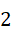 A.           B.              C.           D. 75.若函数是奇函数，且当时，，则（    ）A.                 B.               C.  1             D.  6英语试题（英语类考生）英语知识运用（单选题，共24题；每题2分，满分48分）（一）单项填空（共14题；每题2分，满分28分）76.Breakfast is         most important meal of the day. It provides us with energy after a long  night without food.a				   B. an 			C. the 			D. /77.China successfully landed a spacecraft on Mars         May, 2021.at				   B. on 			C. to				D. in78.In accordance with the new traffic rules, people         wear a helmet (头盔) when riding an electric bike. must				B. need			C. can 			D. might79.It’s so hot here. Why don’t you         your coat, Alice?take off			B. try on			C. put on 		D. turn off80.The volunteers are all looking forward to         money to build a new school in that area.raise				B. raising			C. be raised		D. being raised81.The company is looking for a sales manager         can speak English fluently.who				B. which			C. whom			D. whose82.Ever since Mr. Smith came to work here last year, he         better health.enjoyed			B. is enjoying		C. has enjoyed		D. enjoys83.It seems that the method is         than the previous one.effective			B. effectiver		C. more effective	D. most effective84.You’ll get a toothache         you clean your teeth regularly.until  			B. although  		C. if  			D. unless85.No patient is allowed         the hospital without permission. to leave			B. leaving		C. to be left		D. leave86.It’s reported that each year quite a lot of food         around the world. are wasted        B. wastes      	C. waste         D. is wasted 87.If he         here yesterday, we should have informed him of the meeting.was				B. had been 		C. was being		D. were88.Not until that day         the importance of good manners in a job interview. 
　　A. did I realize 　　   B. I did realize 　 C. I realized 　　 D. have I realized 89.	--- Would you like to see the film with me?   	---        , but I have to do my homework first.   A. I like to            B. I’d love to      C. Of course not   D. Yes, I do（二）完形填空（共10题；每题2分， 满分20分）Internet addiction (瘾) is not a new problem. With the   90   of technology, many people are suffering from it. So far, no one has clearly explained   91   it is. However, people who spend many hours on the Internet see some really bad   92   in their daily lives. One of the most common effects of Internet addiction is relationship problems. When some people keep doing   93   activities for a long period, it means they are not interested in the real world. Then their   94   with friends or relatives will not be as strong as before. Loss of relationship in one person’s life leads to loss of connection with life. A person who   95   lots of time online may also find it easy to feel lonely. Less social interaction can have an effect on the   96   and body of a man. The effects of Internet addiction can be very serious.   97  , there are ways to prevent Internet addiction. First, keep the screen of computer closed unless you have to use it. When the computer is not looking at you, there is less possibility of using it. Second, avoid eating meals in front of a computer.   98  , eat at a separate place and stay away from your computer. All the above things will help you   99   Internet addiction.90. A. advantage		B. production		C. achievement		D. development91. A. which			B. what			C. that				D. who92. A. affects			B. affords			C. effects				D. events93. A. physical			B. online			C. offline				D. in-class94. A. leadership		B. ownership		C. relationship			D. professorship95. A. spends			B. takes			C. costs				D. pays96. A. heart			B. spirit			C. soul				D. mind		97. A. Luckily			B. Accidentally	C. Unluckily			D. Unfortunately98. A. Moreover		B. Instead 		C. Therefore			D. Furthermore99. A. support			B. possess		C. prevent			D. approach		二、阅读理解（单选题，共6题， 每题2分，满分12分）Task AMagic WeekThe best chance to learn about magic. Open: March 21 --- 27Organizer: City MuseumAddress: 503 New Century RoadTelephone: 96508268Scan the QR code（扫描二维码）to get more information and book tickets. The City Flower ShowOpen: March 26 --- 27Price: ￥50 for each adult; ￥25 for each child;  free under the age of 10;  20% off for groups over 10. Address: 112 New Town Road, Moonlight CityTelephone: 53418899Visit www. flowersforlife.com for more information. Pop Music WeekBands from home and abroad will give performances in Sunshine Park. Local bands and DJs from the local radio station are waiting to share music with fans. It is a good chance for you to make friends with those who have similar hobbies. Price: ￥30 --- ￥50Time:  9: 00 a.m. --- 9: 00 p.m., March 28 --- April 3100.By scanning the QR code, you can get             .            A. a gift from the magician                           B. a ticket to the museum for free C. more information about Magic Week                      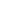 D. an advertisement about City Museum 101. Jack is a 7­year­old boy. He wants to visit the City Flower Show with his mother. How much will they pay?            A. ￥75.                          B. ￥100.                        C. ￥125.                           D. ￥50.102. If you are free on March 29, you can go to             .A. Magic Week				B. Pop Music Week		C. The City Flower Show		D. Both A and B Task BAfter practicing as a surgeon for several years, Dr. Ginoux decided to apply for membership in the College of Surgeons (外科医生学会), a highly selective and distinguished professional organization.As part of the application procedure (手续), Dr. Ginoux was asked to prepare a list of all the operations performed in the previous seven years. Slowly, as she worked on the long list, she began to feel uncertain. She began to question some of her decisions. Had she used the best techniques in that case? Maybe, in this case, she should have… Would the doctors on the selection committee understand that, as the only trained surgeon in the area, she usually could not get advice from others and therefore, had to rely completely on her own judgment? For the first time, Dr. Ginoux felt lonely and isolated.The longer Dr. Ginoux worked on the application forms, the more depressed she became. As hope faded, she wondered if a “country doctor” had a realistic chance of being accepted by the College of Surgeons.103. Dr. Ginoux              before she applied for the membership in the College of Surgeons. A. worked as a surgeonB. worked in a professional organizationC. took practice for several yearsD. practiced in a medical college104. While filling in the application forms, Dr. Ginoux felt             .A. confident     		B. determined       	 C. perplexed       	 D. decisive105. From the passage, we can learn that             .  A. Dr. Ginoux didn’t perform enough operationsB. some operations Dr. Ginoux performed were unsuccessfulC. Dr. Ginoux didn’t get advice from the selection committeeD. Dr. Ginoux began to feel uncertain about her previous operations日语试题（日语类考生）一、文字词汇（单选题，共10题，每题2分，满分20分）76．この道をまっすぐ行くと、左側にぎんこうがあります。（　 　）A．金行　　　　　B．銀元　　　　　　C．銀行　　　　　　D．金庫77．明日引越しです。にもつの準備はもうできましたか。（　 　）A．荷物　　　　　B．小包　　　　　C．小物　　　　D．貨物78．申し訳ございません。今てもとにその資料はありません。（　 　）A. 手源　　 B.手口　　C. 手元 　　D.手首79.先週、からだの調子が良くなかったので、びょういんへ行きました。（　 　）A．病人　　　　　B．美容院　　　　C．病院　　　　D．病気80.お風呂に入ってから、ぎゅうにゅうを飲みます。（　 　）A. 牛乳　　 　　　B.味噌汁　　　　C. 飲み物 　　　　D.紅茶81．今日の会議はごご14時からです。みんな遅刻しないでください。（　 　）A．語後　　　　　B．午後　　　　　C．五語　　　　D御語82．この本はとても面白いです。時間があれば読んでみて下さい。（　 　）A．かなしい　　B．おかない　　　C．うれしい　　　D．おもしろい83．ここが空気がよくて、夜になると、星がたくさん見えます。（　 　）A．くき　　　　　B．くうきう　　　C．くうき　　　D．そらき84．本を読むことが私の趣味です。（　 　）A．しょみ　　B．しゅみ　　　C．きょうみ　　D．しゅうみ85．あちらの席にお移りください。（　 　）A. うつり　　 　　B.たつり　　　　C. あつり　　　　　D.よつり二 、语法句型（共15题，每题2分，满分30分）86．試験は来週の木曜日（　　）わかりません。A.かだれか　　 B.かどこか  　C.かどうか　　 D.かなにか87．子供がお母さんの姿を見たら、すぐ（　　　）いく。A．飛びて　　B．飛んて　　　C．飛んで　　　D．飛ぶて88．アパートは安ければいいです。便利でなくても（　　）A.いいです。　　 B.だめです。 　C.気を使います。　　 D.大変です。89．夜、雨が降るかもしれませんが、傘を（　　　）ほうがいいです。A．持って行った　　　　　　B．持って行ってC．持って行ったら　　　　　D．持って行かない90．すみませんが、今もう夜10時ですから、少し静かに（　 　）A.なってください。　　　　 B.いってください。 　C.わらってください。　 　　D.してください。91.授業が（　　　　）までに、宿題を完成してください。A．始まる　　　　B．始まって　　C．始まった　　D．始まります92．子供のころ、いやだったお菓子が、最近食べられる（　　）なりました。A.ことに　　 B.そうに 　C. ように　　 D.ために93．私は日本語を半年しか（　　　）が、この言葉は私にとって難しいです。A．勉強しています　　　　B．勉強したらC．勉強しました　　　　　　D．勉強していません94．彼は（　　）、音楽を聴くことが好きです。A. 勉強してながら　　 B. 勉強すながら 　　C. 勉強するがら　　 D. 勉強しながら95．こんな美しい公園なのにだれ（　　　）いません。A．に　　　　　B．が　　　　C．は　　　　D．も96. 南京には玄武湖（　　）中山陵など名所名跡がたくさんあります。A. と　　　 B. や 　　　C. も　　　 D. か97．昼ご飯をいっぱい食べた(     )、果物はもう食べません。A. にも　　　　B．のは　　C．ので　　　D．でも98.私のマンションの窓から、高い山（　　）見えます。A. を　　　 B. は　　　C. と　　　 D. が99．今朝のニュースによると、明日から一週間雨が（　　）そうです。A．降って　　　B．降り　　C．降った　　　D．降る　100．李さんは王さんより人気がありますが、張さん（　　）有名ではありません。A. より　　　 B. ほど　　　C. あと　　　 D. など三、阅读理解（共5题，每题2分，满分10分）A父は今年6０歳になって、今までずっとバスの運転をしていました。昨日、突然これから美術の勉強を始めたいといいました。みんなびっくりしました。母は最近中国にとても興味があります。来年北京へ旅行に行きたいといいました。初めての中国旅行です。彼女は今よくテレビで中国語のドラマや番組を見ています。その時に少しでもいいから話しができるようになりたいそうです。だから、以前母の日によく花を贈っていましたが、今年は中国語の本をプレゼントしました。101.なぜみんなびっくりしましたか。（　　）A. 60歳なのに美術の勉強を始めたいといったからです。B. 60歳なので美術の勉強を始めたいといったからです。C. 60歳になってから美術の勉強ができるようになったからです。D. 60歳になる前に美術の勉強を始めたからです。102.母は今よく何をしていますか。（　　）A.絵をかいています。B.旅行をしています。C. 中国語を勉強しています。D. 中国人と話をしています。B二か月前、私は去年買ったマンションに引っ越しをしました。このマンションはちょっと都心に離れていますが、広いし、環境がいいので、とても好きです。でも、通学に時間がかかります。毎朝私は７時に家を出て、8時半に学校につきます。前の家は学校に近いので、通学にはとても便利でした。でも小さくて明かりもよくなかったし、隣の音声もよく聞こえました。学校の近くに買おうと思いましたが、気に入るマンションはなかなか見つかりませんでした。103.この人は学校へ行くのはどのぐらいかかりますか。（　　）A．30分　　　　B．1時間　　　C．1時間半　　　D．2時間104.この人はいつ引っ越しをしましたか。（　　）A．１週間前　　　B．二か月前　　C．一年前　　　D．二年前105.新しいマンションはどうですか。（　　）A．学校に近いです。B．通学に便利です。C．ちょっと遠いですが、環境がいいです。D．学校に近いですが、環境が良くないです。